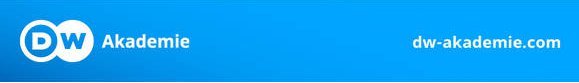 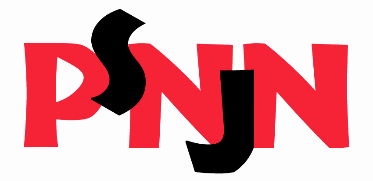 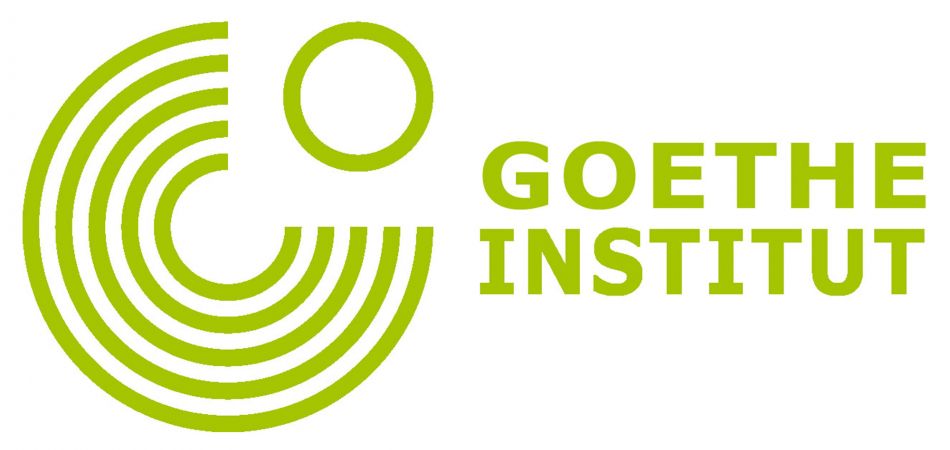 „Lust auf Lesen? – III Ogólnopolski Konkurs Języka NiemieckiegoPolskie Stowarzyszenie Nauczycieli Języka NiemieckiegoEtap szkolny (A1-A2) – 9 stycznia 2020Droga Uczennico! Drogi Uczniu!Cieszymy się, że bierzesz udział w naszym Konkursie i życzymy Ci powodzenia!Pamiętaj! Nie musisz rozumieć każdego słowa, aby zrozumieć o czym jest tekst!Wszystkie rozwiązania nanieś na kartę odpowiedzi!     Text 1: Folge 1 – SchuleNina und David gehen wieder in die Schule. Sie wollen wissen: Welche Lieblingsfächer haben die Schüler und was machen sie in der Mittagspause? Und wie viele Sprachen werden an dieser Schule gesprochen?SPRECHER: Wie leben die Deutschen, und wie sind sie wirklich? – Deutschlandlabor.NINA: Hallo! Wir sind Nina …DAVID: … und David vom Deutschlandlabor. Wir beantworten Fragen zu Deutschland und den Deutschen.NINA: Heute geht es um das Thema „Schule“!DAVID: Schule – mein Lieblingsthema! Du warst doch sicher gut in der Schule, oder?NINA: Ja!SPRECHER: Schulen sind in jedem deutschen Bundesland ein bisschen anders. Alle Kinder gehen in die Grundschule, bis zur vierten oder sechsten Klasse. Danach gehen die Schüler auf verschiedene Schulen – das hängt von ihren Noten ab – und machen unterschiedliche Schulabschlüsse. Der höchste Schulabschluss ist das Abitur. Damit kann man an einer Universität studieren.

            Nina und David gehen wieder in die Schule. Morgens um acht treffen sie sich mit zwei Schülern des Aggertal-Gymnasiums in Engelskirchen. Pia und Johannes zeigen Nina und David ihre Schule.NINA : Welches ist dein Lieblingsfach?SCHÜLER: Mein  Lieblingsfach ist Englisch.
Kunst.
Sport.
Auch Sport.
Physik.
Englisch.
Sport und Englisch.
Politik.
Mathe, Englisch und Sport.
Sport und auch Kunst sehr gerne.
Spanisch zusammen mit Englisch.
Geschichte.
Deutsch.SPRECHER: Sportunterricht ist eins der beliebtesten Fächer an der Schule. In manchen deutschen Schulen, so wie hier, haben Jungen und Mädchen gemeinsam Sport. Nina und David üben heute Basketball.NINA: Welche Sportarten unterrichten Sie hier an der Schule?SPORTLEHRER HAUKE BACH: Wir unterrichten Leichtathletik, Turnen, Ballsportarten, und mit den 6er-Klassen fahren wir noch zum Schwimmen …SPRECHER: Deutschunterricht. Heute geht es um das Thema „Globalisierung“. Während vorne diskutiert wird, müssen die anderen leise sein.DAVID: Und was ist das jetzt hier?PIA DÖPPER: Das ist eine Podiumsdiskussion.NINA: Also, die vier Schüler, die vorne sitzen, diskutieren miteinander …JOHANNES PÜTZ: Ja, genau. Die kriegen ein bestimmtes Thema und müssen sich dann darüber unterhalten.PIA: Also, zwei Leute sind pro und zwei sind kontra.SPRECHER: In der Schule gibt es auch eine Mensa. Hier essen die Schüler in der Mittagspause.DAVID: Und wie funktioniert das hier in der Mensa?JOHANNES: Man kann sich in jeder Pause Brötchen oder Joghurt kaufen, was man halt möchte, und zur großen Mittagspause kann man dann auch warme Speisen holen, aber die muss man vorher bestellen …NINA: Schmeckt's denn immer gut hier?PIA: Also, ich finde, es ist immer sehr, sehr lecker. Das sind auch alles ehrenamtliche Mütter, die das hier machen.DAVID: Gibt es hier nur typisch deutsches Essen oder ist das auch 'ne internationale Küche?JOHANNES: Das ist ganz, ganz unterschiedlich. Das geht von 'nem typischen Schnitzel oder Haxen bis zu Curry oder Pizza und Lasagne …SPRECHER: In der Pause können die Kinder draußen spielen.

            Informatik-Unterricht: Nicht der Lehrer steht an der Tafel, sondern Pia. Sie hält heute ein Referat für ihre Mitschüler. So lernen die Schüler von Schülern … eine gute Vorbereitung auf die Universität oder den Beruf, wo man oft Referate oder Präsentationen halten muss.
In dieser Schule gibt es viele Schüler, deren Familien aus anderen Ländern kommen. Wie viele Sprachen werden hier gesprochen? Der Satz „Ich liebe dich.“ soll in möglichst viele Sprachen übersetzt werden. Welches Team sammelt mehr Sprachen?SCHÜLERIN: … Polnisch.NINA: … das ist Ukrainisch …LEHRERIN: Ich kann euch Persisch sagen …SCHÜLER: … Türkisch.SPRECHER: Jetzt wird gezählt. Nina und Pia haben den Satz „Ich liebe dich.“ in 22 Sprachen gesammelt, Johannes und David haben sogar 23.DAVID: Wir haben gewonnen! Faust!Quelle: DW Deutsch lernen (Logo DW) 
Kostenlos Deutsch lernen mit der DW. Nutzt Texte, Audios, Videos und interaktive Übungen auf dw.com/deutschlernen: https://www.dw.com/de/folge-1-schule/l-18722328SŁOWNICZEK DO TEKSTUes geht um - chodzi o 			gemeinsam – wspólnie, razemanders – inny, inne				die Mensa – stołówka szkolnadie Note, - n – ocena				unterschiedlich – różnieab|hängen von- zależeć od			übersetzen – tłumaczyćder Junge, - n - chłopiec			sammeln - zbieraćdas Mädchen, - - dziewczynkaZadanie 1: Które zdanie jest zgodne z treścią tekstu „Folge 1 - Schule”? Zaznacz znakiem X w odpowiedniej rubryce: P (prawda) lub F (fałsz). Za każde poprawne rozwiązanie otrzymasz 1 punkt (max. 5 punktów). Rozwiązanie przenieś na kartę odpowiedzi.Zadanie 2: Przeczytaj tekst, a następnie wybierz właściwe uzupełnienie luk a, b lub c w zdaniach. Uważaj na zgodność z treścią tekstu. Za każde poprawne rozwiązanie otrzymasz 1 punkt (max. 6 punktów). Rozwiązanie przenieś na kartę odpowiedzi.2.1. Das Thema des Textes ist …Schule				b) Wohnen			c) Arbeit2.2. Alle Schüler besuchen …das Gymnasium		b) die Universität		c) die Grundschule2.3. Eins der Lieblingsfächer an der Schule ist …Sport				b) Deutsch			c) Polnisch2.4. Das Thema der Deutschstunde ist …Leichtathletik			b) Globalisierung		c) Schwimmen2.5. In der Mensa kaufen Schüler…Mittagspause			b) Obst			c) Brötchen2.6. Pia hält ein Referat in …Erdkunde			b) Informatik			c) SportZadanie 3: Do podanych nazw języków dopisz odpowiednio brakujące nazwy państw, zgodnie z podanym przykładem. Za każde poprawne rozwiązanie otrzymasz 1 punkt (max. 5 punktów). Rozwiązanie przenieś na kartę odpowiedzi.Przykład: Deutsch – Deutschland3.1. Englisch - _____________________3.2. Spanisch - ____________________3.3. Polnisch - _____________________3.4. Ukrainisch - ___________________3.5. Türkisch - _____________________Zadanie 4: Które słowo wytłuszczone i zapisane kursywą w tekście pasuje do podanych poniżej? Za każde poprawne rozwiązanie otrzymasz 1 punkt (max. 8 punktów). Rozwiązanie przenieś na kartę odpowiedzi.wyrazy o tym samym/podobnym znaczeniu		wyrazy o przeciwnym znaczeniu4.1. trainieren - _____________________		4.5. kalt - _________________________4.2. dreiundzwanzig - ________________		4.6. klein - ________________________4.3. um 20:00 Uhr - __________________		4.7. laut - _________________________4.4. lehren - ________________________		4.8. hinten - _______________________Text 2: Folge 6 – WohnenWie wohnen die Deutschen eigentlich? Nina und David wollen herausfinden, ob es die typisch deutsche Wohnung gibt. Und sie versuchen außerdem, eine Wohnung zu finden. Nicht ganz einfach in der Großstadt …SPRECHER:	Wie leben die Deutschen, und wie sind sie wirklich?NINA: Hallo! Wir sind Nina …DAVID: …und David vom Deutschlandlabor. Wir beantworten Fragen zu Deutschland und
den Deutschen.NINA: Heute geht es um das Thema „Wohnen“.

DAVID: Wie wohnen die Deutschen? Und gibt es die typisch deutsche Wohnung?SPRECHER: Durchschnittlich wohnen in Deutschland 2,2 Personen in einem Haushalt. Viele
Menschen leben alleine. Besonders in den Großstädten. Statistisch lebt eine Person auf 43 Quadratmetern Wohnraum. Die Mehrheit der Deutschen wohnt zur Miete. Nur 43 Prozent besitzen eine eigene Immobilie.
Was ist den Deutschen an einer Wohnung wichtig? Nina und David fragen in der Stadt mit den teuersten Mieten Deutschlands nach: München!

DAVID: Was ist typisch für eine deutsche Wohnung?

PERSONEN AUF DER STRASSE: Licht.
Eine gut ausgestattete Küche.
Viel Holz.
Altbau.

NINA:	Und was ist für Sie das Wichtigste in Ihrer Wohnung?PERSONEN AUF DER STRASSE: Mein Bett.
Dass ich meinen eigenen privaten Raum hab.‘ne Badewanne.

SPRECHER: Für jeden ist in der eigenen Wohnung etwas anderes sehr wichtig. Natürlich haben die meisten einen Fernseher in ihrem Wohnzimmer und ein Bett im Schlafzimmer. Manche haben auch ein Arbeitszimmer. Und natürlich hat jede Wohnung eine Küche. Viele Deutsche wohnen in Einfamilienhäusern. Die Menschen richten ihre Wohnung gern schön ein. Dazu muss man aber auch das Geld haben. Und viele Deutsche haben Haustiere.

DAVID: Also, manche haben gerne helle Wohnungen mit großen Fenstern; andere haben
gern Holz in der Wohnung.

NINA: Anscheinend gibt es keine typisch deutsche Wohnung. Jeder wohnt so, wie es ihm
gefällt. Aber, wir fragen jetzt jemanden, der sich mit Wohnungen richtig gut auskennt.SPRECHER: Die Wohnexpertin Andrea Heppe gibt Tipps, wie man sein Zuhause gut einrichten kann.

NINA: Die Deutschen sind ja gerne zu Hause. Wie macht man denn eine Wohnung
gemütlich?

ANDREA HEPPE: Ja, die Deutschen sind sehr gerne zu Hause, besonders in der Küche und im Wohnbereich. Wer es gemütlich haben will, der nimmt eben halt sehr viel Holz, ja.
Da werden viele Stoffe verwendet. Das ist abhängig von den Farben, warme Farben
zu nehmen, dass es gemütlich wird. Vielleicht zur Dekoration viele Kissen zu nutzen.

SPRECHER: Ein gemütliches Wohnzimmer und eine schicke Küche. Das mögen viele.

            In München sind die Mieten sehr hoch, und eine gute Wohnung zu finden, ist extrem
schwierig. Nina und David suchen eine Wohnung und hängen in der ganzen Stadt Zettel auf. Sie haben großes Glück: Für eine Drei-Zimmer-Wohnung wird ein Nachmieter gesucht. Genau das Richtige für eine Wohngemeinschaft.NINA: Ist schön.

DAVID: Ja, schön hier.

NINA: Und Sie suchen einen Nachmieter?

VORMIETER: Ja, genau!

NINA: Wie groß ist denn die Wohnung?

VORMIETER: 68 Quadratmeter.

DAVID:  Und wie viele Zimmer hat die Wohnung?VORMIETER: Drei Zimmer, Küche und Bad.

NINA: Dürfen wir uns die Wohnung mal angucken?

VORMIETER: Ja, natürlich.

SPRECHER: Die Wohnung gefällt den beiden, aber sie sind leider nicht die Einzigen, die sie
mieten möchten. Nina und David müssen ein paar Fragen beantworten.

VORMIETER: Was machen Sie beruflich?

DAVID: Ich studiere noch.

NINA: Und ich arbeite als Journalistin.VORMIETER: Ja, okay. Ja, es gibt andere Interessenten, aber ich werde Ihre Kontaktdaten an den Vermieter weitergeben.
 
DAVID: Vielen Dank!

NINA: Das wär schön! Ja, gut. Vielen Dank.

DAVID: Auf Wiedersehen.

VORMIETER: Auf Wiedersehen.

NINA: Tschüss.

DAVID: Tschüss.NINA: Ist schon schön!

DAVID: Ja.

NINA: Wir haben die Wohnung leider nicht bekommen! Aber sie war auch sehr teuer.

DAVID: Ja, wahrscheinlich verdienen die neuen Mieter auch viel mehr Geld als wir.

NINA: In vielen großen Städten sind die Mieten sehr hoch, aber es gibt auch genug Leute,
die das zahlen können.

DAVID: Für Studenten ist es viel schwieriger, bezahlbare Wohnungen zu finden. Ich habe uns zwei Kissen mitgebracht, und wir machen es uns jetzt im Labor gemütlich.NINA: Okay …Quelle: DW Deutsch lernen (Logo DW) 
Kostenlos Deutsch lernen mit der DW. Nutzt Texte, Audios, Videos und interaktive Übungen auf dw.com/deutschlernen: https://www.dw.com/de/folge-6-wohnen/l-18723182SŁOWNICZEK DO TEKSTUdurchschnittlich – przeciętnie				anscheinend – prawdopodobnieausgestattet – wyposażony, wyposażona			abhängig – zależnydas Wichtigste – najważniejsze				das Holz - drewnosich aus|kennen mit – znać się na 				ein|richten – urządzaćZettel auf|hängen – rozwieszać kartki z ogłoszeniem	die Miete, -n – czynszKontaktdaten an den Vermieter weitergeben – przekazać dane kontaktowe wynajmującemuZadanie 5: Przeczytaj tekst „Folge 6 – Wohnen” i zdecyduj, które zdanie pasuje do której osoby. Zapisz dane autora wypowiedzi w prawej kolumnie tabelki. Za każde poprawne rozwiązanie otrzymasz 1 punkt (max. 6 punktów). Rozwiązanie przenieś na kartę odpowiedzi.Zadanie 6: Przy pomocy tekstu dopisz do podanych słów lub zwrotów w języku polskim odpowiedniki w języku niemieckim. Za każde poprawne rozwiązanie otrzymasz 1 punkt (max. 6 punktów). Rozwiązanie przenieś na kartę odpowiedzi.6.1. do widzenia - ______________________	6.4. drogi - ________________________6.2. przytulny - _________________________	6.5. gabinet - ______________________6.3. mieszkanie - _______________________	6.6. zwierzęta domowe - _____________Zadanie 7: Co może znajdować się w mieszkaniu lub domu? Znajdź w tekście cztery elementy wyposażenia i zapisz je poniżej. Za każde poprawne rozwiązanie otrzymasz 1 punkt (max. 4 punkty). Rozwiązanie przenieś na kartę odpowiedzi.7.1. ____________________________7.2. ____________________________7.3. ____________________________7.4. ____________________________Dziękujemy Ci za wzięcie udziału w Konkursie!PF1.1.Nina i David chcą się między innymi dowiedzieć, co uczniowie robią podczas przerwy obiadowej.   1.2.Dalszy wybór szkoły po szkole podstawowej zależy od ocen.1.3.W stołówce szkolnej można zjeść tylko potrawy kuchni niemieckiej.1.4.W odwiedzanej szkole nie ma żadnych obcokrajowców.1.5. Drużyny mają za zadanie przetłumaczyć zdanie „Ich liebe dich” na możliwie jak najwięcej języków.Kto to powiedział?5.1.Odpowiadamy na pytania dotyczące Niemiec i Niemców.5.2.Niemcy chętnie przebywają w domu.5.3.To zależy od kolorów.5.4.Trzy pokoje, kuchnia i łazienka.5.5. A ja pracuję jako dziennikarka.5.6.W wielu dużych miastach czynsze są bardzo wysokie.